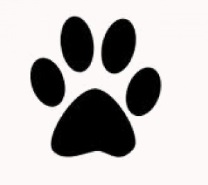 Pokračovací kurz pro štěňatazáklady výchovy a výcviku, motivace ke spolupráci s člověkem, socializaceNa pokračovacím kurzu pro štěňata prohloubíme získané znalosti a dovednosti ze základního kurzu pro štěňata. Budeme se dále věnovat správné socializaci vašeho štěňátka, výchově a základům výcviku, tak aby z něj vyrostl ten nejlepší parťák pro život.Kurz je vhodný pro všechna štěňata ve věku 5- 10 měsíců. Zahrnuje celkem 5 lekcí, každou v délce cca 60minut a poslední 6. bonusovou prodlouženou hodinu. Každá lekce je věnována jednomu prvku základní poslušnosti a ovladatelnosti psa (přivolání, chůze u nohy,..). Kapacita kurzu je maximálně 5 účastníků (týmů pes+člověk) na skupinu. Kurz je určen především absolventům základního kurzu pro štěňata. Cena je 600Kč, pro členy AMB 500Kč za kurz. Štěně by mělo být bez parazitů a vakcinované přiměřeně svému věku.Důležité informace:Na každou lekci budete potřebovat – měkké chutné pamlsky (velké množství, různé druhy), hračky pro psa (alespoň 3 různé – míčky, tahací,..), klikr (pokud budete používat), vodu a misku pro psa, krátké látkové vodítko a nestahovací hladký obojek, bloček a tužku.Můžete s sebou brát boudičku pro psa – kenelku, kde může pejsek odpočívat, když zrovna necvičí, na cvičišti jsou k dispozici i odkládací kotce.Případné dotazy, náměty, připomínky a vyplněné přihlášky zasílejte na email: Budmetym@seznam.cz. Do zprávy pro příjemce prosím napište pokračovací kurz pro štěňata a přihlášku nadepište jménem a příjmením psovoda a volacím jménem psa.Na všechny štěňátka se moc těšíme!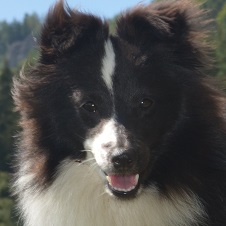 